Государственное казенное дошкольное образовательное учреждение «Детский сад №31 «Сказка» г. НевинномысскРазвитие речедвигательной кординации в театральной деятельности.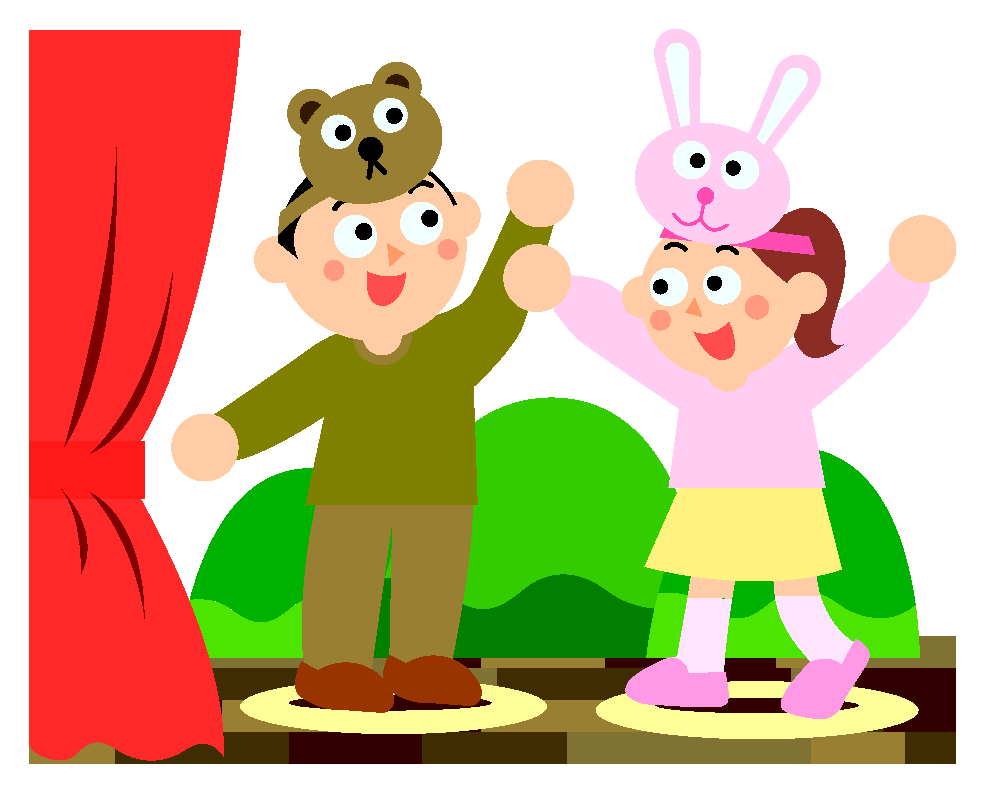 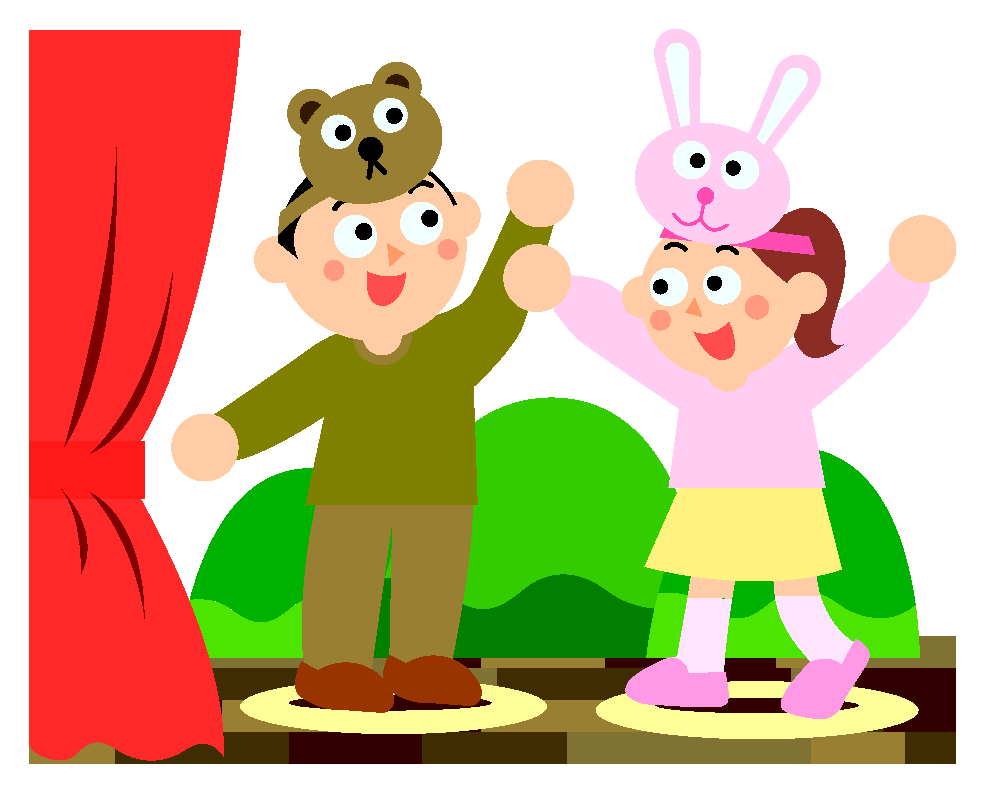 Г.А. Волкова определяет: «Умение исполнять небольшие монологи и более развернутые диалоги между персонажами, разыгрывать с персонажами действия с применением разнообразных движений (поворот туловища, головы; движения рук); уметь согласовывать свои действия с действиями партнеров. Не заслонять их, выбирать целесообразные движения и действия, все время чувствовать с собой рядом партнеров, находить выразительные средства исполнения персонажа, стремиться оформить место действия персонажей некоторыми элементами декорации». (Требования к самостоятельной театрализованной деятельности детей от 5 до 6 лет).Речедвигательная сфера формируется в направлениях: • от общей моторики к мелкой, позже к артикуляционной; • от общих движений тела через движения мышц лица, далее к артикуляционным движениям; • от диффузных движений к дифференцированным (изолированным, чистым, тонким целенаправленным движениям); • от элементарной дифференциации движений к постепенно усложняющейся их дифференциации.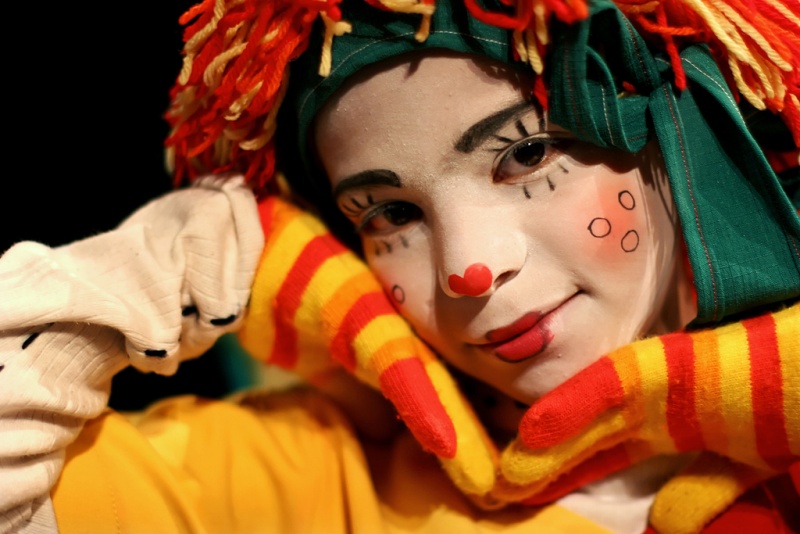 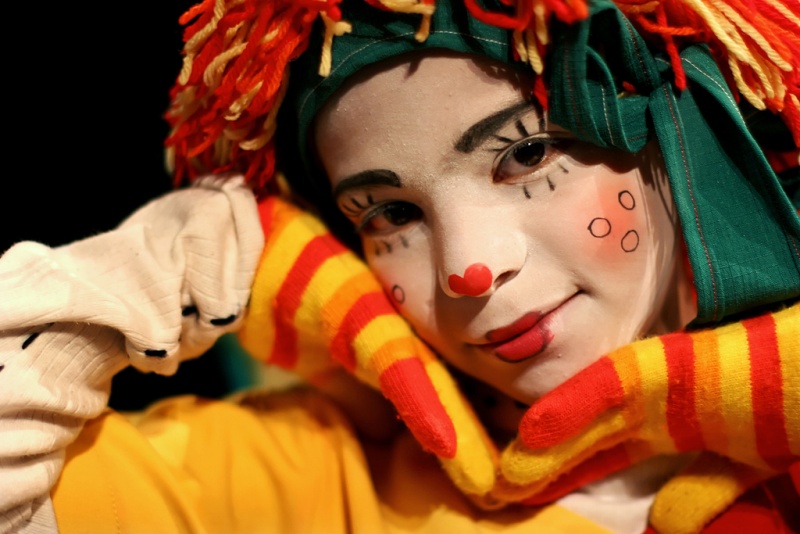 Для развития двигательных координационных способностей детей с речевыми нарушениями необходимо учить:- соизмерять и регулировать пространственные, временные и динамические параметры движений; - поддерживать статическое и динамическое равновесие; - выполнять двигательные действия без излишней мышечной напряженности. 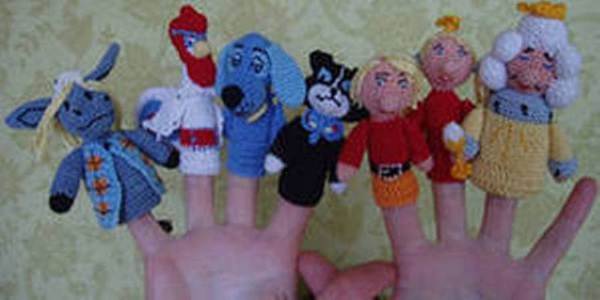 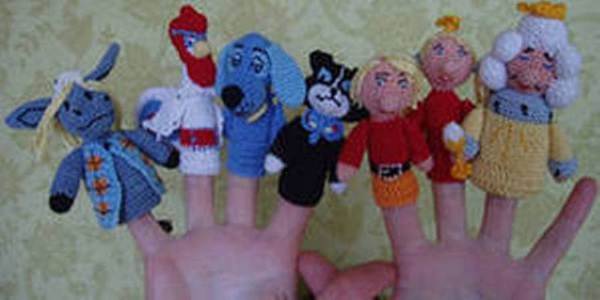 Для развития речедвигательной координации детей используются следующие приемы:• упражнения на снятие мышечного тонуса воротниковой зоны;• самомассаж лица, шеи, ладоней, подушечек и фаланг пальцев;•самомассаж кистей рук;•кинезиологические упражнения;• упражнения для развития мимико-артикуляторных мышц;• артикуляционная гимнастика;•дыхательная гимнастика;•пальчиковая гимнастика;•упражнения на развитие речи, общей моторики, ритма и темпа движений;• малоподвижные игры.Виды театрализованной деятельности, необходимые для развития речедвигательной координации:• артикуляционная гимнастика;• коррекционно-развивающие игры;• задания для развития речевой интонационной выразительности;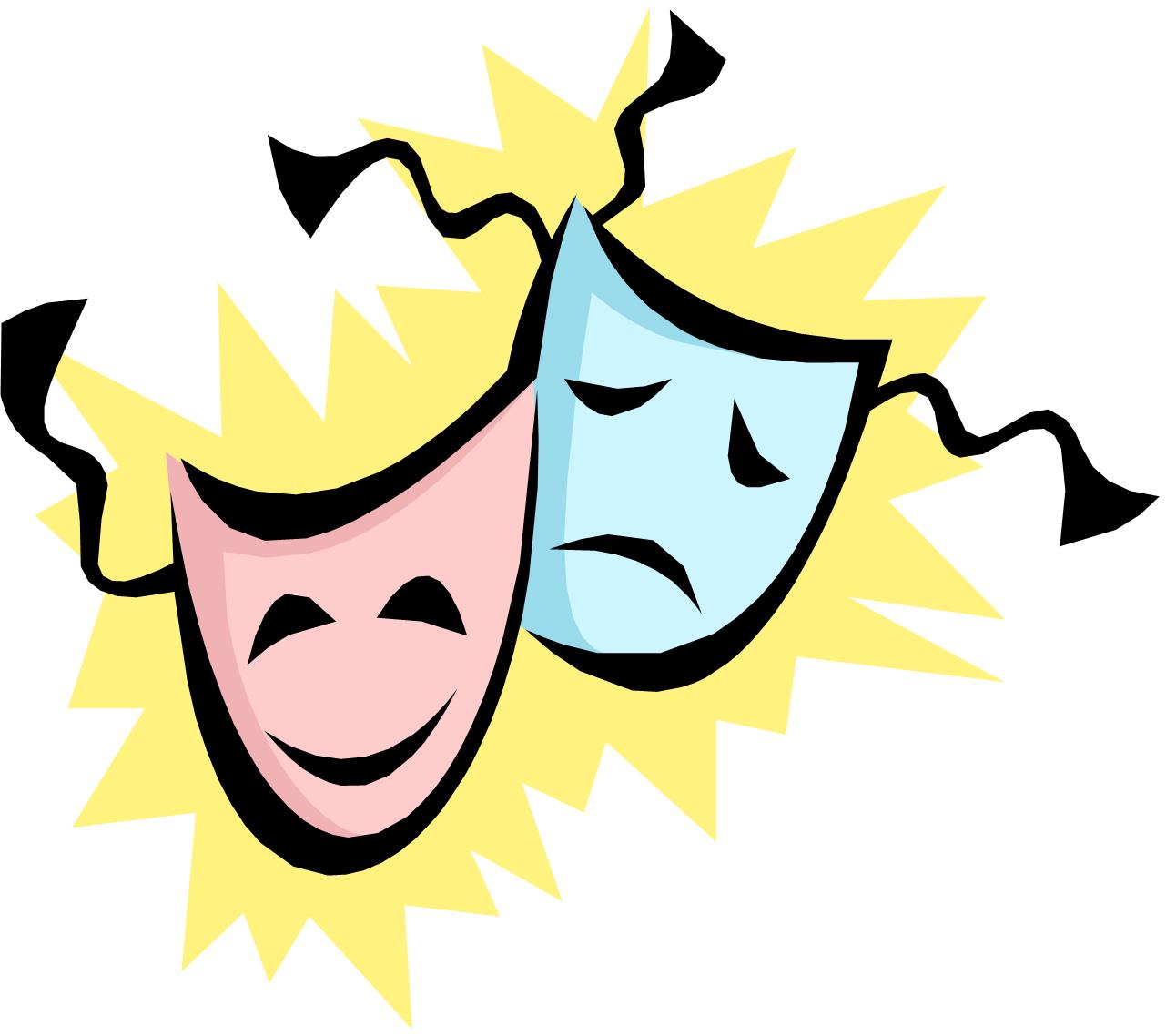 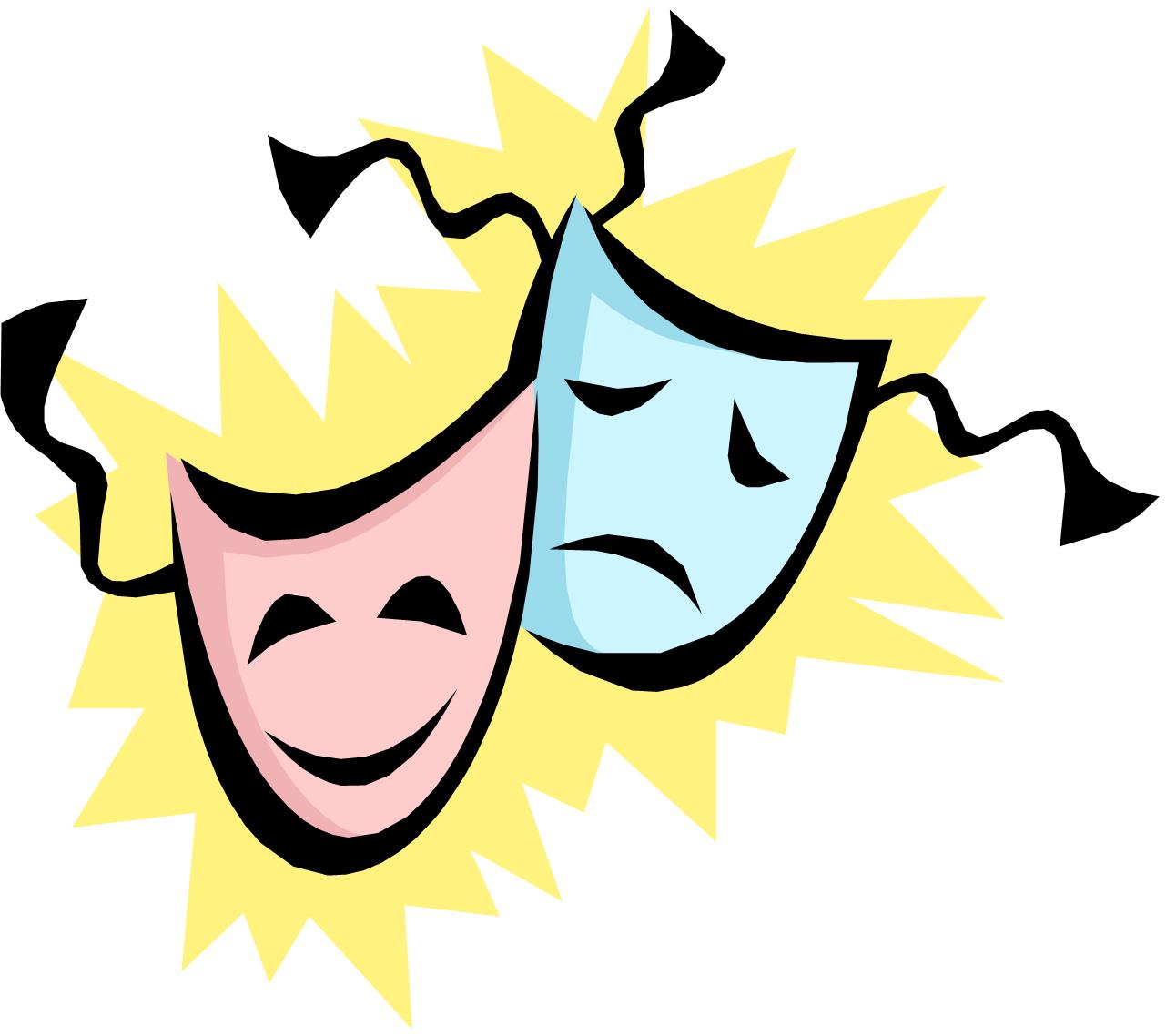 • лоторитмические упражнения без музыкального сопровождения;• упражнения для развития мелкой моторики рук (пальчиковая гимнастика);• для развития выразительной мимики, жеста;•театральные этюды;•игры-драматизации.В результате использования в логопедической работе элементов театрализованной деятельности следует отметить положительную динамику удлинения речевого выдоха, сформированности координации артикуляционной, мелкой и общей моторики, ритма и темпа движений. 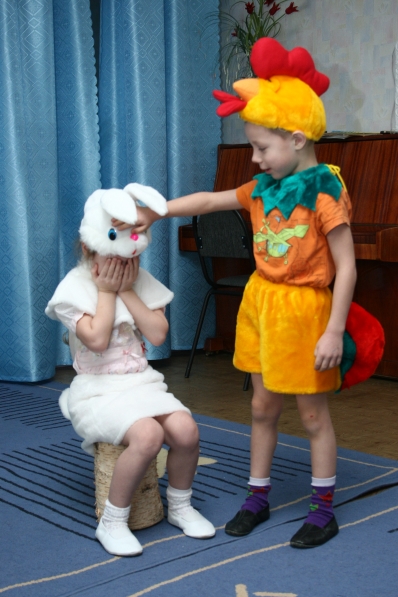 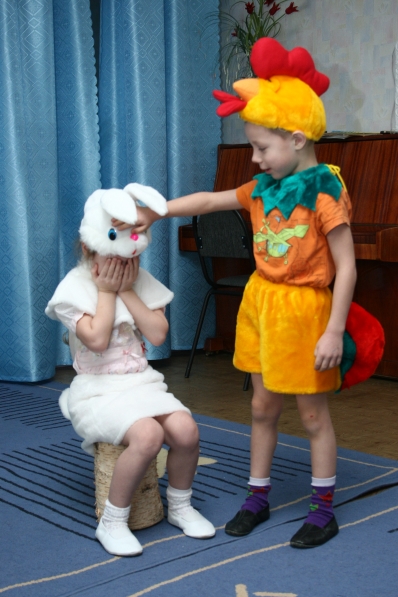 Разработано:учителем - логопедом Сердюковой Л.А.г. Невинномысск 2015г.